Vilniaus lopšelis-darželis „Sakalėlis“  asmens duomenis tvarko vadovaudamasi Bendruoju duomenų apsaugos reglamentu (2016 m. balandžio 27 d. Europos Parlamento ir Tarybos reglamentas (ES) 2016/679 dėl fizinių asmenų apsaugos tvarkant asmens duomenis ir dėl laisvo tokių duomenų judėjimo ir kuriuo panaikinama Direktyva 95/46/EB).Duomenų subjektų pagrindinės teisės:žinoti (būti informuotas) apie savo asmens duomenų tvarkymą (Reglamento 12–14 straipsniai); susipažinti su tvarkomais savo asmens duomenimis (Reglamento 15 straipsnis);reikalauti ištaisyti netikslius su Jumis susijusius asmens duomenis (Reglamento 16 straipsnis);reikalauti ištrinti su Jumis susijusius asmens duomenis („teisė būti pamirštam“) (Reglamento 17 straipsnis), jei tai galima pagrįsti viena iš šių priežasčių:asmens duomenys nebėra reikalingi, kad būtų pasiekti tikslai, kuriais jie buvo renkami arba kitaip tvarkomi;Jūs atšaukiate sutikimą tvarkyti asmens duomenis, kuriuo grindžiamas duomenų tvarkymas, ir nėra jokio kito pagrindo tvarkyti duomenis;Jūs nesutinkate su duomenų tvarkymu pagal Reglamento 21 straipsnio 1 dalį ir nėra viršesnių teisėtų priežasčių tvarkyti duomenis.apriboti duomenų tvarkymą (Reglamento 18 straipsnis), jei:asmens duomenys yra netikslūs;asmens duomenų tvarkymas yra neteisėtas, tačiau Jūs nesutinkate, kad duomenys būtų ištrinti;duomenų valdytojui nebereikia asmens duomenų duomenų tvarkymo tikslais, tačiau jų reikia Jums siekiant pareikšti, vykdyti arba apginti teisinius reikalavimus;Jūs prieštaraujate duomenų tvarkymui pagal Reglamento 21 straipsnio 1 dalį, jei duomenų valdytojo teisėtos priežastys nėra viršesnės už Jūsų priežastis.  į duomenų perkeliamumą, kai duomenų tvarkymas grindžiamas sutikimu arba sutartimi ir duomenys tvarkomi automatizuotomis priemonėmis (Reglamento 20 straipsnis);  nesutikti su asmens duomenų tvarkymu dėl su Jūsų konkrečiu atveju susijusių priežasčių, kai duomenys tvarkomi vykdant duomenų valdytojui pavestas viešosios valdžios funkcijas, išskyrus atvejus, kai duomenų valdytojas įrodo, kad duomenys tvarkomi dėl įtikinamų teisėtų priežasčių, kurios yra viršesnės už Jūsų interesus, teises ir laisves, arba, siekiant pareikšti, vykdyti ar apginti teisinius reikalavimus (Reglamento 21 straipsnis).Vilniaus lopšelio–darželio „Sakalėlis “ paskirtas duomenų apsaugos pareigūnasMB „Teisės labirintai“
Juridinio asmens kodas 305412893
PVM mokėtojo kodas LT100013910412
Buveinės adresas K. Petrausko g. 13A-6, LT-44155 Kaunas
Mindaugas SlavinskasTeisininkas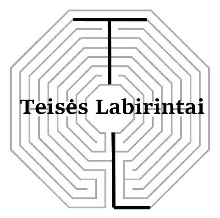 Mob. tel. nr. 8 (630) 17 959El. p. info@teiseslabirintai.ltwww.teiseslabirintai.ltJūs turite teisę pateikti skundus Valstybinei duomenų apsaugos inspekcijai dėl Vilniaus lopšelio–darželio „Sakalėlis “ veiksmų, susijusių su Jūsų asmens duomenų tvarkymu.  Atmintinė asmenims, ketinantiems kreiptis į Valstybinę duomenų apsaugos inspekciją dėl skundo pateikimo.https://vdai.lrv.lt/atmintine-asmenims-ketinantiems-kreiptis-i-valstybine-duomenu-apsaugos-inspekcija-del-skundo-pateikimo Valstybinės duomenų apsaugos inspekcijos interneto svetainė:  https://vdai.lrv.lt/